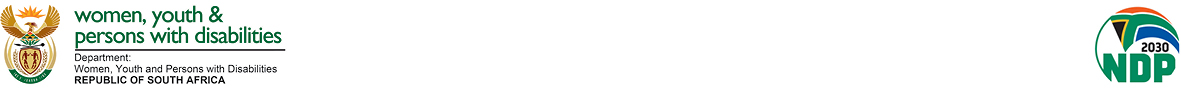 2nd QUARTER RISK MITIGATION PROGRESS REPORT 2019/20 FY1. Implementation of Risk Management ControlsRisk Management unit is a Sub-directorate under the Directorate Internal Control Efficiency as illustrated in the structure below:DoW has an approved Risk Management Policy and Strategy that are aligned to the Public Sector Risk Management Framework. The Risk Management Policy and Strategy is reviewed once in a rolling three year budget cycle and these policies are in a process of review to include the new mandate of the DWYPD. The function contributes towards improving the performance of the department by ensuring risk assessments is conducted regularly to identify emerging risks both at Strategic and Operational level and mitigations actions are put in place to mitigate the risks. Strategic and Operational Risk Registers are updated with new and emerging risks and progress on mitigation is monitored on a quarterly basis and is reported to the Risk Mitigation Committee (RMC), Management Committee (MANCO) and Audit and Risk Committee (ARC). The department has appointed a contractor to assist in conducting a fraud and ethics risk assessment. The draft register will be consulted to various structures in the department including Risk Mitigation Committee (RMC), Management Committee (MANCO), Audit and Risk Committee (ARC) and afterwards will be forwarded to the Accounting Officer (AO) for approval.Current Challenges/High risk areas Workforce capacity constraints.Inadequate ICT Infrastructure & Business Information Systems (BIS)Loss and safekeeping of data & information as a strategic asset of the organizationInadequate mainstreaming of policies and legislation to promote the women agenda in socio-economic programmesLack of mainstreaming of issues related to persons with disabilities in services i.e. Programmes and infrastructure design and implementation Lack of effective Government -wide gender -responsive planning, budgeting, monitoring , evaluation and auditing systemsInadequate implementation of the National Youth PolicyCurrent Remedial ActionsAppointment of contract workers in the priority areas identified by the department due to halt in filling vacancies by government.The department has consulted SITA to assist in reviewing the entire ICT environment Workshop DWYPD framework  through capacity building with socio and economic sectors to promote the Women, Youth and Person with Disabilities  agendaLegends used:Mitigation Impl                                                                 Mitigation Partially Imp                                                                 Mitigation Not Impl   2. Strategic Risks for the Department- Risk Management Trend Analysis3. Analysis of Strategic Risks4. Summary of Action Plan ImplementationThe total number of Mitigation Action for Strategic Risk register is 22, Mitigation Action plans implemented ,15 (68%) ,Mitigation Action partially implemented 6(27%) and 1 (5%) are not implemented  as at 30 September 2019. Implemented action plans for Q2: Conducted workshop on procurement guidelines for all officials in the DepartmentImplementation of the unauthorized, irregular, fruitless and wasteful expenditure (UIF) policyUpdated UIF registerCapacity building workshops on procurement opportunities conducted within Sanitary Dignity Value-chain with Gauteng based SMMEs, Co-operatives and New Entrants as well as Government officials responsible for implementation of Sanitary Dignity Program. Approved Performance Report by Accounting Officer.Allocation of R1, 1 billion for GBVF for implementation of emergency plan in the next 6 monthsNGM Inaugural meeting held on the 30th September 2019The mandate of department has been included emails using messages for public participation and community mobilization initiativesThe department has formed partnerships with key stakeholders to increase stakeholder awareness on socio-economic empowerment of women and youth including the rights of persons with disabilitiesThe key messages was developed and incorporated during the women’s month and approved by MinisterInputs on women made against national priorities to the draft MTSF 2019-2024Conceptualization and initiation of project has begun towards the development of gender policy priorities.  A set of draft short, medium and long term priorities identified alreadySteering Committee meeting to consult on the GRPBMEA and CGIF was held on 23 July 25 September 2019 and Limpopo. Consultation report developed   .Gender-responsive planning, monitoring, evaluation and auditing framework's  draft guidelines has been developed and consulted with relevant Stakeholders A National Youth Development Coordinating Forum (NYDCF) took place from 14-15 Aug 2019. The forum was used to capacitate focal points.A draft Guidelines for Youth Development Focal Points (YFP) was developed.Mitigation partially implemented:Continuous participation in the technical implementation forum of the Economic Sectors, Employment & Infrastructure Development (ESEID) cluster departments.Provincial committees on Sanitary Dignity value chain established in Eastern Cape, Limpopo and Western Cape. Consultation visits made to the Free State, Western Cape Mpumalanga and Limpopo. Draft GBVF-NSP; Emergency Response Plan approved by Cabinet; and 4 provincial consultations conducted on the NSP and NCGBV.The draft referral document in SCO nit needs to be approved by Minister and the referral register to be approved by MANCOMCGIF developed and it is currently being revised to align with indicators of the 6th Administration.Youth Development Report compiled based on the received data from departments.Mitigation not implemented yet: The process of filling vacancies is on halt due to the finalisation of the NMOG 2019 process.5. Analysis and Summary of the Operational Risk Progress for Quarter 2The section below outlines quarterly progress on risk mitigation actions.  In this section progress for the second quarter is summarised.5.1 Programme 1: AdministrationBelow is a graph showing progress of 2nd quarter. The graph shows how many mitigation actions were implemented, partially implemented and not implemented for the 1st quarter and 2nd Quarter.The total number of Operational risks mitigation actions for Programme 1 is 15, Mitigation Action  implemented ,5 (33%) ,Mitigation Action partially implemented 3 (20%) and 7(47%) were not implemented  as at 30 September 2019. Below is detailed Operational progress for Quarter 2 for Departmental Management:Below is detailed operational progress for Quarter 2 for Corporate Management:Below is detailed operational progress for Quarter 2 for Information and Communication Technology:Below is detailed operational progress for Quarter 2 for Financial Management:5.2 Programme 2: Social Transformation and Economic EmpowermentBelow is a graph showing operational progress of 2nd quarter. The graph shows how many mitigation actions were implemented, partially implemented and not implemented for the 1st quarter and 2nd Quarter.The total number of Operational risks mitigation actions for Programme 2 is 12, Mitigation Action plans implemented, 10 (83%), and Mitigation Action partially implemented 2 (17%) as at 30 September 2019. Below is detailed operational progress of 2nd quarter for Programme 2:5.3 Programme 3: Policy, Stakeholder Coordination and Knowledge Management Below is a graph showing operational progress of 2nd quarter. The graph shows how many mitigation actions were implemented, partially implemented and not implemented for the 1st quarter and 2nd Quarter.The total number of Operational risks mitigation actions for Programme 3 is 10, Mitigation Action implemented, 8(80%), and Mitigation Action partially implemented 2 (20%) as at 30 September 2019. Below is detailed operational progress of 2nd quarter for Programme 3:5.4 Programme 4: National Youth DevelopmentBelow is a graph showing operational progress of 2nd quarter. The graph shows how many mitigation actions were implemented, partially implemented and not implemented for the 2nd Quarter.The total number of Operational risks mitigation actions for Programme 4 is 3, Mitigation Action implemented, 1(33%), and Mitigation Action partially implemented 2 (67%) as at 30 September 2019Below is detailed operational progress of 2nd quarter for Programme 4:5.5 Programme 5: Rights of Persons with DisabilitiesBelow is a graph showing operational progress of 2nd quarter. The graph shows how many Mitigation Actions were implemented, partially implemented and not implemented for the 2nd Quarter.The total number of Operational risks mitigation actions for Programme 5 is 5, Mitigation Action implemented, 0, and Mitigation Action partially implemented 5(100%) as at 30 September 2019Below is detailed operational progress of 2nd quarter for Programme 5:6.  Progress on Risk Management Implementation PlanTable 1 Risk Management Implementation Plan for 2nd Quarter of 2019/20Risk ratingInherent risk magnitudeResponse16 - 25High Unacceptable level of risk - High level of control intervention required /Urgent attention needed/stop9 - 15MediumUnacceptable level of risk, except under unique circumstances or conditions - Moderate level of control intervention required to achieve an acceptable level of residual risk/ Intervention in short term/cautious driving0 - 8LowMostly acceptable - Low level of control intervention required, if any/ Maintenance/driveNoSTRATEGIC  RISKS2019/20 Q1  2019/20 Q2RISK CONTROL MOVEMENT1Reputational Risk2Occurrence of irregular, fruitless and wasteful expenditure.3Inadequate ICT Infrastructure & Business Information Systems 4Loss and safe keeping of data and information as a strategic asset of the organization5Inadequate implementation of mainstreaming of policies and legislation to promote the women agenda in Socio-economic programmes6Poor gender responsiveness and implementation of government policies and programmes7Lack of a central gender knowledge hub/ repository containing engendered, research, data, findings and information8Inadequate awareness amongst external stakeholders on socio-economic empowerment of women and youth including the rights of persons with disabilities9Lack of effective  government -wide gender -responsive planning, budgeting, monitoring , evaluation and auditing systems10Inadequate implementation of the National Youth Policy-Risk Mitigation ActionProgress on MitigationRisk Management CommentsQ1Q2Risk  Control MovementReputational RiskReview the communication strategy to align with the business strategy/extended new mandate of the department.Improve  internal communication, media liaison  and corporate communicationsCommunication strategy project plan has been developedConsultation with GCIS to engage on Communications Strategy of GovernmentConsultations between the MLOs of both Minister and Deputy Minister Consultations between various managers, the Office of the DG as well as the DG Continuous information on website, engagement on social media. knowledge sharing through various platforms which includes email ,online platforms as well as mobile platform and posted on Communications Hub on Intranet A project plan to implement to develop a strategy has been developed and consulted Progress plan on project plan is on targetOccurrence of irregular, fruitless and wasteful expenditure.Conduct workshop on procurement guidelines for all officials in the Department.Implementation of the  unauthorised, irregular, fruitless and wasteful expenditure (UIF)policyUpdate UIF registerCapacitate SCM unit to ensure review procurement processes.Workshop on procurement guidelines was conducted in Q2.The procurement of goods and services is reviewed by delegated officials to prevent the occurrence of UIFThe UIF register has been updated as part of the AFS 2018/19.The process of filling vacancies is on halt due to the finalisation of the NMOG 2019 process..UIF register should be updated regularly and be stipulated in Standard Operating ProceduresInadequate ICT Infrastructure & Business Information Systems Review of the ICT  strategic Plan and costsMonitor the implementation of the ICT strategy PlanContinuous review and implementation of the ICT Intervention PlanImplementation of the BSIP through ICT Intervention PlanOperationalization of the Disaster Recovery Site                                                  Establish Dedicated Backup Environment      Establishment of BCP coordination and management structure                                                                                                                       Create a fully capacitated corporate server environmentSITA tasked to assist with review ICT Strategic Committee resuscitated and will include the review of the ICT strategic planReview of the ICT Intervention Plan in progressBSIP will be reviewed in line with ICT Strategic PlanEquipment moved to Head Office for preparation and operationalization of the Disaster Recovery Site                                                  Server acquired and deliveredICT Strategic Committee resolved that BCP coordination and management structure                                                                                                                       the responsibility of A&SSTotal Server Refresh Plan developedInclude the project management to specify time frames, human resources, budget plans for ICT activities within the ICT strategic plan.Quarter 2 agreements entered into with SITA should be provided for proof of finalization and acquisition of production servers.VMWare licensing purchase agreement should be produced.Provide an extract in the ICT policy to include the number of times reviews of ICT plans will be made, DRP is outdated.Loss of information and data managementDraft a BCM discussion paperEstablish change management coordination structures.Re-organisation of information management function to assume the ownership of corporate information and data.Draft Discussion Paper on BCM developedFinalisation of the discussion paper that should include an ownership of the function of BCMExpedite management input and approval of discussion papers.Specify time frames, human resources, budget plans for ICT activities within the BCM.The ICT BCM should have the following aligned with the best practise and standards of the DWYPD/DPSA:-The Disaster Recovery Plan-Backup Management Plan-Total refresh plan-Contractual obligations.Incorporate operational and budget plans to the ICT framework/infrastructure.Inadequate implementation of mainstreaming of policies and legislation to promote the women agenda in Socio-Economic Programmes Conduct capacity building workshops on WFIF through provinces Capacity building workshops on procurement opportunities conducted within Sanitary Dignity Value-chain with Gauteng based SMMEs, Co-operatives and New Entrants as well as Government officials responsible for implementation of Sanitary Dignity Program. Approved Performance Report by Accounting Officer.The mitigation action is implemented in Q2Inadequate implementation of mainstreaming of policies and legislation to promote the women agenda in Socio-Economic Programmes Continuous participation in the technical implementation forum of the Economic Sectors, Employment & Infrastructure Development (ESEID) cluster departments.Participated in ESEID Cluster for inputs on MTSF and engendered MTSF process/document on the 7 Priorities areas.               15 August 2019 participated in DG ESEID cluster meeting.To produce a yearly ESEID cluster plan of  meetings and back to office reportDevelop a Programme of Action on the resolutions on quarterly basis.Inadequate implementation of mainstreaming of policies and legislation to promote the women agenda in Socio-Economic Programmes Enforce adherence to the DWYPD Sanitary Dignity Implementation Framework and Procurement Guidelines through Sanitary Dignity National Task Team (NTT). 4)Sending teams  periodically from DWYPD to assist implementation process for intervention purposesProvincial committees not yet established except in Eastern Cape, Limpopo and Western Cape. Visits made to the Free State, Western Cape Mpumalanga and LimpopoTo establish Provincial committees in all provinces.Inadequate implementation of mainstreaming of policies and legislation to promote the women agenda in Socio-Economic Programmes Collaboration with relevant stakeholders in the integrated Programmes of Action (POA) on Violence against Women and Children (VAWC).Draft GBVF-NSP; Emergency Response Plan approved by Cabinet; 4 provincial consultations conducted on the on the NSP and NCGBVThe mitigation action was revised to align with the strategic direction of the department. Finalisation of  GBVF-NSP Inadequate implementation of mainstreaming of policies and legislation to promote the women agenda in Socio-Economic Programmes Collaboration with relevant stakeholders in the integrated Programmes of Action (POA) on Violence against Women and Children (VAWC).Allocation of R1, 1 billion for GBVF for implementation of emergency plan in the next 6 monthsThe mitigation action was revised to align with the strategic direction of the department.Emergency plan is producedInadequate implementation of mainstreaming of policies and legislation to promote the women agenda in Socio-Economic Programmes Resuscitate and facilitate the National Gender Machinery (NGM) to Identify and cost NGM justice and security activities.NGM Inaugural meeting held on the 30th September 2019Poor gender responsiveness and implementation of government policies and programmesEngender inputs into draft government policies and billsInput on gender policy priorities into National Development Plan (NDP)  5 year implementation plan Development of gender policy priorities for short, medium and long termInputs on women made against national priorities to the draft MTSF 2019-2024Conceptualisation and initiation of project has begun towards the development of gender policy priorities.  A set of draft short, medium and long term priorities identified alreadyThe department should compile the list of key government policies and bills to engender inputs on in order to advance the agenda of the 3 sector that we represent. The list should include yearly and quarterly targets.Lack of a central gender knowledge hub/ repository containing engendered, research, data, findings and information Development of a proposed model for a central Gender Knowledge hubHeld engagement with CSIR on their knowledge hub processDeveloped an inception reportThe mitigation action is in on target towards the establishment of the knowledge hub.'Inadequate awareness amongst external stakeholders on socio-economic empowerment of women and youth including the rights of persons with disabilities1 Develop sector specific key messages with other units on social, cultural and religious norms and standards in line with the constitution and use in public participation and community mobilization initiatives and other platforms Incorporate mandate of the department in all correspondence, messages, public participation and community mobilization initiatives including in reports and in key messages Formalize partnerships and collaborations with provinces, local government, civil society and the private sector for referrals through correspondence before and after each initiative where a referral maybe necessary and maintaining a referral registerIncrease collaboration with various stakeholders including developmental partners as well as other units within the department for human resources and cost sharingKey messages were developed during the women’s month and approvedThe mandate of department has been included in emails using messagesSOP for SCO has been circulated and will be presented at MANCOIncreased collaboration with stakeholders and development partners is ongoingThe mitigation actions were reviewed to align with the strategic direction of the department as per the revised APP for 2019/20.Part of the consultation process should include the automation of the referral process There is improvement from Q1 to Q2 as indicated as partially implemented. Lack of effective  government -wide gender -responsive planning, budgeting, monitoring , evaluation and auditing systemsInterventions to ensure national planning, monitoring and evaluation system is more gender responsive through consultations with Stakeholders Development of gender-responsive planning, monitoring, evaluation and auditing framework's guidelines.Development of country gender indicator frameworkSteering Committee meeting to consult on the GRPBMEA and CGIF was held on 23 July 25 September 2019 and Limpopo. Consultation report developed   .Draft Guidelines developed and consulted with relevant StakeholdersCGIF developed and it is  currently  being revised to align with indicators of the 6th Administration and consulted with all stakeholdersThe mitigation action is still in progress to ensure gender-mainstreaming within existing planning, budgeting, monitoring , evaluation and auditing in government-wide policies, frameworks and systemsConsultation report and minutes of the steering committee is keptInadequate implementation of the National Youth PolicyConduct 1 capacity building for the Youth Focal Points (M&E)Facilitate the process  for the approval of the  Youth Mainstreaming framework Develop Guidelines for Youth M&E framework and guidelines for Youth Focal pointsCollate and report  the youth sector  data received from stakeholdersA National Youth Development Coordinating Forum (NYDCF) took place from 14-15 Aug 2019. The forum was used to capacitate focal points.Submission for approval was submitted to the ADG. The ADG requested further consultation to take place with the sector. The NYDCF was also used to consult the Youth Mainstreaming framework.  Draft Guidelines for Youth Development Focal Points (YFP) was developed.Report compiled based on the received data. However most of the Departments are yet to respond.Finalise process of internal consultation on the  Draft frameworkFurther consultation with the Youth sector to finalise the  Youth Mainstreaming framework Schedule a workshop with source departments to agree on timelines for submitting the data to mitigate poor mainstreaming and reporting of Youth Development within MTSF.-Risk Mitigation Action(s)Risk OwnerProgress on mitigationRisk Management CommentsQ1Q2Risk  Control MovementNon achievement of performance targets as per the annual internal audit plan.


1) Publish/Utilise department communication platforms to plan Inform management of the areas scheduled for audit in the annual internal audit plan for 2019/20 as soon as the annual internal audit plan is approved to enable them to plan for the audit activity. Dir:IAThe Annual Internal Audit Plan and the Rolling Three-Year Internal Audit Plan will be published on the DWYPD’s intranet once it is signed off by the Acting Director-General and the Chairperson of the Audit and Risk Committee.In progressNon achievement of performance targets as per the annual internal audit plan.


2) Utilise early warning systems/ tracking progress templates to report matters affecting Internal Audit production time to complete projects. Dir:IAWeekly progress reporting template was developed and weekly progress meetings are held.NoneDelays in the finalisation of the DWYPD risk register1) Build capacity through the appointment of  risk champions to build an effective risk management culture in the departmentDD:RMA contract employee has been appointed and assume duty on the 19th August 2019 NoneDelays in the development and finalisation of the Annual Performance Plan and Operational plan of the department1) Escalate to DG  intervention and issue non-compliance letters  as consequence managementDir:Planning & ReportingThe DWYPD APP of 2019/20 before proclamation of the new department has since been tabled and presented to parliament.NoneRisk Mitigation Action(s)Risk ownerProgress on mitigationRisk Management CommentsQ1Q2Risk  Control MovementLoss or theft of Departmental electronic assets outside the premises of the Department. Monitor implementation of the security circular and encourage staff members to leave electronic devices such as laptops in officesDir:A&SCircular was issuedNo incident of loss reported during the second quarter of 2019/20 financial year. OngoingLoss or theft of Departmental electronic assets outside the premises of the Department. Continuous education and training on security policy/circular Dir:A&SSchedule of security briefing sessions was circulated to all units and only STEE Branch attended the briefing session.Re-schedule briefing session with all units in the departmentObstacles to the development of employees to promote a skilled and capable workforce1) Consult with Programme Managers to confirm nominations of scheduled training..DD:HRDTraining Plan sent to Branch heads and nominated employees for programmes which have been procured in SCMNoneBreach of confidentiality around HR matters.1) Workshop all employees on the Code of Conduct and Oath of Secrecy.DD:HRPPCode of Conduct and Oath of Secrecy workshop has not been conducted due to capacity constraintsNoneIneffective contract management1) Conduct awareness sessions on contract management to relevant role players.2) Issue a Circular to all staff members on how to implement effective contract management in the department.Dir: Legal ServicesThe Policy is due for review and shall be workshopped after approvalCircular deferred to Q3 due to competing prioritiesThe mitigation has not started for the past 2 quartersTimeframe need to be aligned for progressExposure of the department to litigations'1) Conduct awareness sessions on legal services SOP2) Build capacity in Labour Relation UnitDir: Legal ServicesAwareness session deferred to Q3 due to competing prioritiesNo designated Labour Relations officerThe mitigation has  not started for the past 2 quartersRisk Mitigation Action(s)Risk OwnerProgress on mitigationRisk Management CommentsQ1Q2Risk  Control MovementInadequate ICT security controls1) Establishment of SOP for the management of activities for the   administrator.2) Development of the integrated information security plan cover amongst others the encryption and decryption management system.Dir:ICTRenewal of Back-end contract was doneAnti-Virus Managed service in place with elements of technology required to initiate the solution IT contractual obligation register should be kept.In progressSustainability of ICT services at average of 95% 1) Replacement of outdated softwareDir:ICTAll contractual obligations are up to date. Outstanding is VMwareIn progressICT Intervention Plan development in progress with:Current Environment Normalization PlanTotal Server Refresh PlanGovernance PlanRisk Mitigation Action(s)Risk OwnerProgress on mitigationRisk Management CommentsQ1Q2Risk  Control MovementNon-compliance to 30 days payment of invoices 1) Review Supply Chain Management  of  Standard Operating Procedure2) Conduct workshop on procurement guidelines for all officials in the Department 3) Table a request for filling critical vacancy in Finance   DD: Financial Accounting)CFOThe SCM policy is in the process of being reviewedTraining was conducted with MANCO on 19 Aug 2019 and with staff on 13 Sept 2019The NMOG process is still ongoing.None(Over)/Under spending of the allocated budget 1) Finalisation on the DMP2)  Monthly budget bi-lateral with programme and divisional managersCFOThe DMP for 2019/20 was finalised, but not submitted for sign-off.0 Meeting was held for the quarter. -Risk Mitigation Action(s) Risk OwnerProgress on mitigationRisk Management CommentsQ1Q2Risk Control  MovementFailure to conduct capacity building work shop on Women`s Financial Inclusion Framework.1) Develop a capacity building checklist2) Implementation of WFIF CD:EEPCapacity building checklist/questionnaire developed in collaboration with UN WomenQ2 Capacity Building conducted with Gauteng Department of Economic DevelopmentNoneDelays in the approval of the Revised Sanitary Dignity Implementation Framework.1) Periodic reporting to Cabinet to strengthen the programme CD:SEPThe Cabinet Memorandum on the Sanitary Dignity Framework and Implementation Plan were presented to the SPCHD Cabinet committee on 10 September 2019 and approved by Cabinet on 18 September 2019.The Framework is now government policy and adherence to it is mandatory. NoneDelay in implementation of the national rollout project for Sanitary Dignity1) Ensuring that consultation of the Framework has been doneNational task team to evaluate progress by province and adviseFinalisation of the procurement guidelines for provinces.    M&E Framework and tools distributed to provincesCD:SEPProvincial visits conducted in Eastern Cape, Gauteng, Western Cape, Mpumalanga, Limpopo, KwaZulu-Natal & Free State.NTT meeting of 20 September 2019 observed progress inEastern Cape, Limpopo and Western Cape advertised their bids in quarter 2 M&E framework developed and shared with provinces at the NTT  NoneDelays in gender mainstreaming in government departments.1) Convene the National Gender Machinery (NGM) structure across government.2) Review the National Gender Policy Framework through the NGM structure. CD:GTJSThe NGM Consultative Forum held on the 30th September, 2019The NGM Consultative Forum held on the 30th September, 2019Progress to be provided on the status of the National Gender Policy FrameworkIncreased levels of Violence Against. Women and Children.1) Roll out National Dialogues on VAWC  and distribute robots2) Develop a proposal on the #365 days campaign for no Violence Against Women and Children and 16 days of activism.3) Strengthen Public participation on GBV using different media platformCD:GTJSIntergenerational Dialogues at Philippi in the Western Cape heldDraft Concept paper developed for 16 days developedConducted provincial Consultations on the National Strategic Plan and GBVF Council during the August and September months. Four(4) workshops in KZN and Western CapeThe department has released media statements on GBV throughout the period. GCIS releases messages regularly on GBV, which are used on social media platforms. The GBV Robot is printed and used at all appropriate events of the department The GBV Robot is on our website and readily available for download.The Robots were printed as wall banners under the previous Department of Women. Under the current department, the robots have been printed as Pull Up Banners, and are used at outreach events.NoneRisk Mitigation Action(s)Risk OwnerProgress on mitigationRisk Management CommentsQ1Q2Risk  Control MovementInaccessible Gender Knowledge and Information1) Develop a Gender Knowledge HubCD:RPAHeld engagement with CSIR on their knowledge hub processDeveloped an inception reportOngoing  Insufficient gender responsive data and information available and accessible for research and policy analysis on women’s empowerment and gender equality
1) Facilitate collaborative partnerships and engagements for access to information and data outsourcing of possible areas for further research.CD:RPAOn-going collaboration with StatsSA, DPME, DPSA and other relevant departments and academic institutionsPresented the draft reports to the FOSAD working groups and Cluster for verification of data in reportsPresented findings to the DPSA, DSBD, DMV, NGM, Portfolio Committee, and NW Women Summit to collaborate on gender responsiveness of dataOngoingContinuous exclusion of Young Women and Girls on socio-economic opportunities 1) Stakeholder consultations with young women to provide information on Young Women's Empowerment Framework, update and maintain databaseCD:SCOStakeholder consultations with young women was done and database updatedOngoingInability to produce quality  monitoring reports timeously 1)  Increase capacity in M&E unitCD:M&EA contract worker was appointed from August 2019 to supplement capacity of the unit.    -Inability to produce quality  monitoring reports timeously 2) Develop standard operating procedures and guidelines on measuring performance of gender indicators.CD:M&EIn line with CGIF, the Unit developed data collection and data verification templates to measure government’s performance on gender indicators The tools developed are for  data collection and data verification-‘Delays in the identification and buy -in on the proposed area of evaluations.1)  Make proposal on evaluations areas to the Department of Planning, Monitoring and evaluation (DPME) as it is the centre of government evaluation.CD:M&EIn a National Evaluation Forum meeting of 5-6 September 2019, the Unit provided inputs into the revised National Evaluation Framework to be gender responsive. Ongoing ‘Delays in the identification and buy -in on the proposed area of evaluations.2) Produce the evaluation report that seeks to promote the women empowerment and gender equalityCD:M&EInception report on evaluation on WEGE developed.Submission developed and routed with TOR for appointment of service provider to conduct evaluation developed. -Lack of disaggregated data in the entire planning and budgeting process1) Develop guideline on GRPB framework for implementation.CD:M&EDraft Guidelines developed and consulted with relevant StakeholdersFinalise the guidelines to use to workshop all relevant stakeholdersLack of disaggregated data in the entire planning and budgeting process1) Workshop all department on GRPB framework for implementation.CD:M&ENational Steering Committee meeting to consult(workshop)  on the GRPBMEA and CGIF was held on 23 July  25 September 2019Provincial Consultation with Limpopo took place on 22 August 2019 and 13 September 2019 and the report was developed   GRPB Workshops are not conducted to all departmentsCompile a list of all planned workshopsNon-representation of DWYPD officials and deployment of officials to  international engagements  Finalisation of the frameworks and Standard Operating Procedures to guide with the determination and deployment of officials to international engagements Dir:IRDeveloped Framework and Standard Operating Procedures.Framework was re-submitted for approval The mitigation is stagnant, no movement for the two quarters.Risk Mitigation Action(s)Risk OwnerProgress on mitigationRisk Management CommentsQ2Inadequate oversight of the NYDA 1) Collaboration  with M&E unit to conduct oversight of NYDA 2) Conduct quarterly oversight meeting with NYDA Head Office 3) Conduct quarterly visits at NYDA branches for M&E purposesCD:Youth DevelopmentSubmission was compiled for NYDA oversight. Awaiting the approval of the NYDA oversight submission before meeting will be scheduled with M&E unit.Follow up with the Office of the DG on the status of the submission. Inadequate oversight of the NYDA 1) Collaboration  with M&E unit to conduct oversight of NYDA 2) Conduct quarterly oversight meeting with NYDA Head Office 3) Conduct quarterly visits at NYDA branches for M&E purposesCD:Youth DevelopmentNYDA assessment report was compiled on the quarterly performance of the NYDA. The assessment report was also used for the tranche payment of R129m to the NYDAOngoingInadequate oversight of the NYDA 1) Collaboration  with M&E unit to conduct oversight of NYDA 2) Conduct quarterly oversight meeting with NYDA Head Office 3) Conduct quarterly visits at NYDA branches for M&E purposesCD:Youth DevelopmentNYDA oversight submission was submitted to the Acting DG with regards to the NYDA branch oversight.Follow up with the Office of the DG on the status of the submission.Risk Mitigation Action(s)Risk OwnerProgress on mitigationRisk Management CommentsQ2Late consultation on the framework with the Disability Rights Sector which may result in the hinderrance of concluding the framework on time.1) Consult policy forum, MANCO and FOSAD.Dir:Advocacy and MainstreamingAwareness raising campaigns framework is being updatedThe second phase of consultation is not implemented. Poor quality of the submissions from Government spheres which may result in substantial consolidated and late submission of reports1) Strengthen technical support outreach.2)Draft 3rd  WPRPD Report validated3)Cabinet Approval of the  3rd  WPRPD annual Report4) Publish Approved Report.Dir: Governance & ComplianceLess than 50% of National and Provincial submissions on the implementation of the white paper received.The Chief Directorate will consolidate a combined second and third annual report for approval as there was insufficient submission for third report. Second report was delayed due to NMOG.To finalise report with all inputs ,facilitate approval and publish approved reportPlanned Risk Management activities as per the planDetailed ActionsTime FrameProgress made in 2nd quarter1Convention of risk mitigation committee meetingsConvene a meeting of the committee once a quarter30 September 20192nd quarter Risk Mitigation Progress Report Developed 2Reporting on risk management, fraud prevention and ethics managementTo compile quarterly reports to  ensure adequate reporting to all structures in the department on risk management 30 September 20192nd  Risk Mitigation Progress Report  that includes risk management, fraud prevention and ethics management developed3Manage fraud databaseRefer reported fraud and corruption for investigation.DailyNo fraud related cases have received from DWYPD email alert and Presidential hotline. PSC reported cases are received from the office of the Accounting Officer and are referred for investigations. 4.Approved risk management registers and monitor progressApproved risk registers to ensure timely and effective reporting of DoW risk profile31 October 2019Draft Strategic risk registers for DWYPD has been developed and will be finalised once the risk registers have been recommended by ARC for approval of the Accounting Officer.ACRONYMIN FULLACRONYMIN FULLACAdministration ClerkIKMInformation and Knowledge ManagementADGActing Director- GeneralDRPDisaster Recovery PlanAPPAnnual Performance PlanDPMEDepartment of Planning Monitoring and Evaluation (DPME).ARCAudit Risk CommitteeICTInformation Communication TechnologyASMAuxiliary Services and Security ManagementIOEInternal Operations EfficiencyCDChief DirectorRMCRisk Mitigation CommitteeCFOChief Financial OfficerRPAResearch and Policy AnalysisCGECommission of Gender EqualityNGMNational Gender MachineryCMCooperate ManagementSMStrategic ManagementDirDirectorTBCTo Be ConfirmedDDDeputy DirectorWSPWork Skills Plans DWYPDDepartment of Women, Youth  and Persons with disabilities BCPBusiness Continuity PlanDPSADepartment of Public Service and AdministrationIRInternational RelationsETREnd of Term ReviewNCGBVNational Gender Based Violence CouncilEXCOExecutive CommitteePSCKMPolicy, Stakeholder Coordination and Knowledge ManagementGFPGender Focal PointsNTTNational Task TeamIAInternal Audit STEESocial Transformation Economic EmpowermentNACHNational Anti-Corruption HotlineCGIFCountry Gender Indicator FrameworkNTNational TreasuryGEWEGender Equality and Women EmpowermentTORTerms of ReferenceSOPStandard Operating ProcedureVAWCViolence Against Women and ChildrenGRPBMEAGender Responsive Planning, Budgeting, Monitoring and Evaluation and AuditingNCGBVNational Gender Based Violence CouncilIRInternational RelationsM& EMonitoring and EvaluationMANCOManagement CommitteeSITAState information Technology Agency IDCInter-departmental Committee GBVGender Based ViolenceSCMSupply Chain Management ESEIDEconomic Sectors, Employment & Infrastructure DevelopmentTORTerms of ReferencePSCPublic Service CommissionNACH  National Anti-Corruption Hotline SPCHDSocial Protection, Community & Human Development TWGTechnical Working GroupBSIPBusiness Systems Implementation PlanG&AGovernance and AdministrationCROChief Risk OfficerSCOStakeholder CoordinationCAEChief Audit ExecutiveRPDRights Of Person With Disabilities